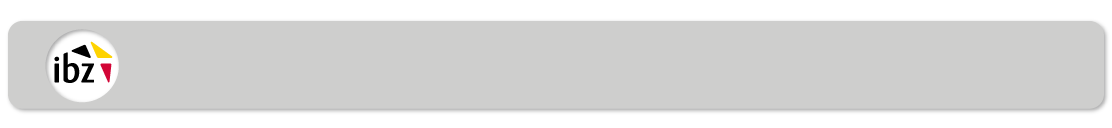 Proces-verbaal van telbureau - PATSYLijst van de afwezige bijzittersDe voorzitter van telbureau C nr.  ……. wijst erop dat de bijzitters en plaatsvervangende bijzitters van wie de namen hieronder vermeld zijn: Zich niet aangeboden hebben en geen enkele reden van verhindering hebben opgegeven;Zich niet aangeboden hebben en onvoldoende redenen van verhindering hebben opgegeven;Zich laattijdig hebben aangeboden zonder wettige motieven;Zich laattijdig hebben aangeboden en onvoldoende motieven hebben opgegeven.Deze opgave werd in eer en geweten opgemaakt en zal in de hiertoe bestemde omslag worden gestoken. Te ................................, 9 juni 2024De voorzitter(handtekening en naam)KieskantonKieskantonGemeente Gemeente Nr Telbureau  Nr Telbureau  AdresAdresHet telbureau : samenstelling en inrichting Het telbureau : samenstelling en inrichting Het telbureau : samenstelling en inrichting Het telbureau : samenstelling en inrichting Het telbureau : samenstelling en inrichting Het telbureau : samenstelling en inrichting Het telbureau : samenstelling en inrichting Het telbureau : samenstelling en inrichting Het telbureau : samenstelling en inrichting Het telbureau : samenstelling en inrichting Het bureau is samengesteld uitHet bureau is samengesteld uitHet bureau is samengesteld uitHet bureau is samengesteld uitHet bureau is samengesteld uitHet bureau is samengesteld uitHet bureau is samengesteld uitHet bureau is samengesteld uitHet bureau is samengesteld uitHet bureau is samengesteld uitNaam Naam Naam Naam VoornaamVoornaamVoornaamVoornaamVoornaamVoorzitterBijzitter 1Bijzitter 2Bijzitter 3Bijzitter 4SecretarisVolgende getuigen hebben gezeteld in het bureauVolgende getuigen hebben gezeteld in het bureauVolgende getuigen hebben gezeteld in het bureauVolgende getuigen hebben gezeteld in het bureauVolgende getuigen hebben gezeteld in het bureauVolgende getuigen hebben gezeteld in het bureauVolgende getuigen hebben gezeteld in het bureauVolgende getuigen hebben gezeteld in het bureauVolgende getuigen hebben gezeteld in het bureauVolgende getuigen hebben gezeteld in het bureauLijstNaamNaamNaamNaamVoornaamVoornaamVoornaamVoornaamVoornaamDe voorzitter, bijzitters, secretaris leggen de eed af, voorgeschreven bij artikel 104 van het Kieswetboek, van zodra het bureau wordt gevormd.De getuigen leggen de eed af naarmate zij zich aanbieden.De voorzitter, bijzitters, secretaris leggen de eed af, voorgeschreven bij artikel 104 van het Kieswetboek, van zodra het bureau wordt gevormd.De getuigen leggen de eed af naarmate zij zich aanbieden.De voorzitter, bijzitters, secretaris leggen de eed af, voorgeschreven bij artikel 104 van het Kieswetboek, van zodra het bureau wordt gevormd.De getuigen leggen de eed af naarmate zij zich aanbieden.De voorzitter, bijzitters, secretaris leggen de eed af, voorgeschreven bij artikel 104 van het Kieswetboek, van zodra het bureau wordt gevormd.De getuigen leggen de eed af naarmate zij zich aanbieden.De voorzitter, bijzitters, secretaris leggen de eed af, voorgeschreven bij artikel 104 van het Kieswetboek, van zodra het bureau wordt gevormd.De getuigen leggen de eed af naarmate zij zich aanbieden.De voorzitter, bijzitters, secretaris leggen de eed af, voorgeschreven bij artikel 104 van het Kieswetboek, van zodra het bureau wordt gevormd.De getuigen leggen de eed af naarmate zij zich aanbieden.De voorzitter, bijzitters, secretaris leggen de eed af, voorgeschreven bij artikel 104 van het Kieswetboek, van zodra het bureau wordt gevormd.De getuigen leggen de eed af naarmate zij zich aanbieden.Uitgevoerd (aan te kruisen)Uitgevoerd (aan te kruisen)Uitgevoerd (aan te kruisen)Eventuele opmerkingen betreffende de samenstelling van het bureau: Eventuele opmerkingen betreffende de samenstelling van het bureau: Eventuele opmerkingen betreffende de samenstelling van het bureau: Eventuele opmerkingen betreffende de samenstelling van het bureau: Eventuele opmerkingen betreffende de samenstelling van het bureau: Eventuele opmerkingen betreffende de samenstelling van het bureau: Eventuele opmerkingen betreffende de samenstelling van het bureau: Eventuele opmerkingen betreffende de samenstelling van het bureau: Eventuele opmerkingen betreffende de samenstelling van het bureau: Eventuele opmerkingen betreffende de samenstelling van het bureau: Ontvangst van de stembiljetten en stukken van de stembureausOntvangst van de stembiljetten en stukken van de stembureausOntvangst van de stembiljetten en stukken van de stembureausOntvangst van de stembiljetten en stukken van de stembureausOntvangst van de stembiljetten en stukken van de stembureausOntvangst van de stembiljetten en stukken van de stembureausOntvangst van de stembiljetten en stukken van de stembureausOntvangst van de stembiljetten en stukken van de stembureausOntvangst van de stembiljetten en stukken van de stembureausOntvangst van de stembiljetten en stukken van de stembureausOntvangst van de stembiljetten en stukken van de stembureausOntvangen stembiljetten van de stembureausOntvangen stembiljetten van de stembureausOntvangen stembiljetten van de stembureausOntvangen stembiljetten van de stembureausOntvangen stembiljetten van de stembureausOntvangen stembiljetten van de stembureausOntvangen stembiljetten van de stembureausOntvangen stembiljetten van de stembureausOntvangen stembiljetten van de stembureausOntvangen stembiljetten van de stembureausOntvangen stembiljetten van de stembureausNr. stembureauNr. stembureauNr. stembureauNr. stembureauNr. stembureauNr. stembureauNr. stembureauUur van ontvangstUur van ontvangstUur van ontvangstUur van ontvangstUur van ontvangstUur van ontvangstUur van ontvangstEventuele opmerkingen:Eventuele opmerkingen:Eventuele opmerkingen:Eventuele opmerkingen:Eventuele opmerkingen:Eventuele opmerkingen:Eventuele opmerkingen:Eventuele opmerkingen:Eventuele opmerkingen:Eventuele opmerkingen:Eventuele opmerkingen:Ontvangen omslagen van elk stembureau– OPEN DEZE IN GEEN GEVAL: Ontvangen omslagen van elk stembureau– OPEN DEZE IN GEEN GEVAL: Ontvangen omslagen van elk stembureau– OPEN DEZE IN GEEN GEVAL: Ontvangen omslagen van elk stembureau– OPEN DEZE IN GEEN GEVAL: Ontvangen omslagen van elk stembureau– OPEN DEZE IN GEEN GEVAL: Ontvangen omslagen van elk stembureau– OPEN DEZE IN GEEN GEVAL: Ontvangen omslagen van elk stembureau– OPEN DEZE IN GEEN GEVAL: Ontvangen omslagen van elk stembureau– OPEN DEZE IN GEEN GEVAL: Ontvangen omslagen van elk stembureau– OPEN DEZE IN GEEN GEVAL: Ontvangen omslagen van elk stembureau– OPEN DEZE IN GEEN GEVAL: Ontvangen omslagen van elk stembureau– OPEN DEZE IN GEEN GEVAL: Nr. stembureauNr. stembureauNr. stembureauNr. stembureauNr. stembureauNr. stembureauNr. stembureauKruis aan bij ontvangstKruis aan bij ontvangstKruis aan bij ontvangstKruis aan bij ontvangstKruis aan bij ontvangstKruis aan bij ontvangstKruis aan bij ontvangstDe omslagen met de teruggenomen stembiljettenDe omslagen met de teruggenomen stembiljettenDe omslagen met de teruggenomen stembiljettenDe omslagen met de teruggenomen stembiljettenDe omslagen met de niet-gebruikte stembiljettenDe omslagen met de niet-gebruikte stembiljettenDe omslagen met de niet-gebruikte stembiljettenDe omslagen met de niet-gebruikte stembiljettenDe omslagen met de aanstiplijstenDe omslagen met de aanstiplijstenDe omslagen met de aanstiplijstenDe omslagen met de aanstiplijstenDe omslagen met het proces-verbaal vh stembureauDe omslagen met het proces-verbaal vh stembureauDe omslagen met het proces-verbaal vh stembureauDe omslagen met het proces-verbaal vh stembureauEventuele opmerkingenEventuele opmerkingenEventuele opmerkingenEventuele opmerkingenEventuele opmerkingenEventuele opmerkingenEventuele opmerkingenEventuele opmerkingenEventuele opmerkingenEventuele opmerkingenEventuele opmerkingenOpening van de omslagen en telling van de stembiljetten Opening van de omslagen en telling van de stembiljetten Opening van de omslagen en telling van de stembiljetten Opening van de omslagen en telling van de stembiljetten Opening van de omslagen en telling van de stembiljetten Opening van de omslagen en telling van de stembiljetten Opening van de omslagen en telling van de stembiljetten Opening van de omslagen en telling van de stembiljetten Opening van de omslagen en telling van de stembiljetten Opening van de omslagen en telling van de stembiljetten Opening van de omslagen en telling van de stembiljetten Het telbureau ontvouwt de stembiljetten en maakt een indeling volgens de volgende categorieën:1.	Blanco stembiljetten en ongeldige stembiljetten ;2. 	Twijfelachtige stembiljetten ;3. 	Geldige stembiljetten.Het telbureau ontvouwt de stembiljetten en maakt een indeling volgens de volgende categorieën:1.	Blanco stembiljetten en ongeldige stembiljetten ;2. 	Twijfelachtige stembiljetten ;3. 	Geldige stembiljetten.Het telbureau ontvouwt de stembiljetten en maakt een indeling volgens de volgende categorieën:1.	Blanco stembiljetten en ongeldige stembiljetten ;2. 	Twijfelachtige stembiljetten ;3. 	Geldige stembiljetten.Het telbureau ontvouwt de stembiljetten en maakt een indeling volgens de volgende categorieën:1.	Blanco stembiljetten en ongeldige stembiljetten ;2. 	Twijfelachtige stembiljetten ;3. 	Geldige stembiljetten.Het telbureau ontvouwt de stembiljetten en maakt een indeling volgens de volgende categorieën:1.	Blanco stembiljetten en ongeldige stembiljetten ;2. 	Twijfelachtige stembiljetten ;3. 	Geldige stembiljetten.Het telbureau ontvouwt de stembiljetten en maakt een indeling volgens de volgende categorieën:1.	Blanco stembiljetten en ongeldige stembiljetten ;2. 	Twijfelachtige stembiljetten ;3. 	Geldige stembiljetten.Het telbureau ontvouwt de stembiljetten en maakt een indeling volgens de volgende categorieën:1.	Blanco stembiljetten en ongeldige stembiljetten ;2. 	Twijfelachtige stembiljetten ;3. 	Geldige stembiljetten.Het telbureau ontvouwt de stembiljetten en maakt een indeling volgens de volgende categorieën:1.	Blanco stembiljetten en ongeldige stembiljetten ;2. 	Twijfelachtige stembiljetten ;3. 	Geldige stembiljetten.Het telbureau ontvouwt de stembiljetten en maakt een indeling volgens de volgende categorieën:1.	Blanco stembiljetten en ongeldige stembiljetten ;2. 	Twijfelachtige stembiljetten ;3. 	Geldige stembiljetten.Het telbureau ontvouwt de stembiljetten en maakt een indeling volgens de volgende categorieën:1.	Blanco stembiljetten en ongeldige stembiljetten ;2. 	Twijfelachtige stembiljetten ;3. 	Geldige stembiljetten.Het telbureau ontvouwt de stembiljetten en maakt een indeling volgens de volgende categorieën:1.	Blanco stembiljetten en ongeldige stembiljetten ;2. 	Twijfelachtige stembiljetten ;3. 	Geldige stembiljetten.OPMERKINGENVermeld hier desgevallend de vastgestelde verschillen tussen het aantal stembiljetten dat effectief gevonden werd en het aantal dat vermeld stond op de bij de stembus of omslag gevoegde notaOPMERKINGENVermeld hier desgevallend de vastgestelde verschillen tussen het aantal stembiljetten dat effectief gevonden werd en het aantal dat vermeld stond op de bij de stembus of omslag gevoegde notaOPMERKINGENVermeld hier desgevallend de vastgestelde verschillen tussen het aantal stembiljetten dat effectief gevonden werd en het aantal dat vermeld stond op de bij de stembus of omslag gevoegde notaOPMERKINGENVermeld hier desgevallend de vastgestelde verschillen tussen het aantal stembiljetten dat effectief gevonden werd en het aantal dat vermeld stond op de bij de stembus of omslag gevoegde notaOPMERKINGENVermeld hier desgevallend de vastgestelde verschillen tussen het aantal stembiljetten dat effectief gevonden werd en het aantal dat vermeld stond op de bij de stembus of omslag gevoegde notaOPMERKINGENVermeld hier desgevallend de vastgestelde verschillen tussen het aantal stembiljetten dat effectief gevonden werd en het aantal dat vermeld stond op de bij de stembus of omslag gevoegde notaOPMERKINGENVermeld hier desgevallend de vastgestelde verschillen tussen het aantal stembiljetten dat effectief gevonden werd en het aantal dat vermeld stond op de bij de stembus of omslag gevoegde notaOPMERKINGENVermeld hier desgevallend de vastgestelde verschillen tussen het aantal stembiljetten dat effectief gevonden werd en het aantal dat vermeld stond op de bij de stembus of omslag gevoegde notaOPMERKINGENVermeld hier desgevallend de vastgestelde verschillen tussen het aantal stembiljetten dat effectief gevonden werd en het aantal dat vermeld stond op de bij de stembus of omslag gevoegde notaOPMERKINGENVermeld hier desgevallend de vastgestelde verschillen tussen het aantal stembiljetten dat effectief gevonden werd en het aantal dat vermeld stond op de bij de stembus of omslag gevoegde notaOPMERKINGENVermeld hier desgevallend de vastgestelde verschillen tussen het aantal stembiljetten dat effectief gevonden werd en het aantal dat vermeld stond op de bij de stembus of omslag gevoegde notaIndeling en onderzoek van de stembiljetten:Indeling en onderzoek van de stembiljetten:Indeling en onderzoek van de stembiljetten:Wanneer alle stembiljetten ingedeeld zijn in categorieën, worden deze zonder verandering van de indeling onderzocht door de andere leden van het bureau en de getuigen, die hun opmerkingen en bezwaren aan het bureau voorleggen.De twijfelachtige stembiljetten worden volgens de beslissing van het bureau gevoegd bij de categorie waartoe zij behoren (geldig of ongeldig).Wanneer alle stembiljetten ingedeeld zijn in categorieën, worden deze zonder verandering van de indeling onderzocht door de andere leden van het bureau en de getuigen, die hun opmerkingen en bezwaren aan het bureau voorleggen.De twijfelachtige stembiljetten worden volgens de beslissing van het bureau gevoegd bij de categorie waartoe zij behoren (geldig of ongeldig).Wanneer alle stembiljetten ingedeeld zijn in categorieën, worden deze zonder verandering van de indeling onderzocht door de andere leden van het bureau en de getuigen, die hun opmerkingen en bezwaren aan het bureau voorleggen.De twijfelachtige stembiljetten worden volgens de beslissing van het bureau gevoegd bij de categorie waartoe zij behoren (geldig of ongeldig).Vermeld hierofwel dat geen enkele klacht of opmerking werd geuit; ofwel de geuite opmerkingen of klachten, de mening van de getuigen en de beslissing van het bureau.Vermeld hierofwel dat geen enkele klacht of opmerking werd geuit; ofwel de geuite opmerkingen of klachten, de mening van de getuigen en de beslissing van het bureau.Vermeld hierofwel dat geen enkele klacht of opmerking werd geuit; ofwel de geuite opmerkingen of klachten, de mening van de getuigen en de beslissing van het bureau.Telling van de stemming met behulp van het systeem PATSYTelling van de stemming met behulp van het systeem PATSYTelling van de stemming met behulp van het systeem PATSYDe geldige stembiljetten worden achtereenvolgens ingegeven door twee coderingsteams met behulp van het systeem Patsy.Het aantal stembiljetten wordt geteld per categorie en per lijst opgenomen in de samenvattende tabel bij dit proces-verbaal.Volgende aantallen worden vastgesteldDe geldige stembiljetten worden achtereenvolgens ingegeven door twee coderingsteams met behulp van het systeem Patsy.Het aantal stembiljetten wordt geteld per categorie en per lijst opgenomen in de samenvattende tabel bij dit proces-verbaal.Volgende aantallen worden vastgesteldDe geldige stembiljetten worden achtereenvolgens ingegeven door twee coderingsteams met behulp van het systeem Patsy.Het aantal stembiljetten wordt geteld per categorie en per lijst opgenomen in de samenvattende tabel bij dit proces-verbaal.Volgende aantallen worden vastgesteldHet totaal aantal van de kiescijfers van elke lijst: Het totaal aantal van de kiescijfers van elke lijst: Aantal:Het aantal geldige stembiljetten:= het totaal aantal in de stembussen gevonden stembiljetten min het aantal blanco en ongeldige stemmenHet aantal geldige stembiljetten:= het totaal aantal in de stembussen gevonden stembiljetten min het aantal blanco en ongeldige stemmenAantal:=Aantal-Aantal:ControleControleControleDe voorzitter moet de validatiecodes vermelden op bijlage 1 van dit formulier en laten ondertekenen door alle bureauleden en getuigen en samen met de USB sticks ter nazicht voorleggen aan de kantonvoorzitter De voorzitter moet de validatiecodes vermelden op bijlage 1 van dit formulier en laten ondertekenen door alle bureauleden en getuigen en samen met de USB sticks ter nazicht voorleggen aan de kantonvoorzitter De voorzitter moet de validatiecodes vermelden op bijlage 1 van dit formulier en laten ondertekenen door alle bureauleden en getuigen en samen met de USB sticks ter nazicht voorleggen aan de kantonvoorzitter De voorzitter van het kantonhoofdbureau duidt aan en tekent :De voorzitter van het kantonhoofdbureau duidt aan en tekent :De voorzitter van het kantonhoofdbureau duidt aan en tekent :De tabel met uitkomsten van de telling op de USB-stick is regelmatig en de juistheid werd bevestigd door een controle van de validatiecodes. De tabel met uitkomsten van de telling op de USB-stick is overhandigd, waarna de volgende leemten en tegenstrijdigheden werden vastgesteld en het telbureau wordt uitgenodigd de tabel te vervolledigen/verbeteren:De tabel met uitkomsten van de telling op de USB-stick is overhandigd, waarna wijzigingen werden aangebracht en de regelmatigheid werd vastgesteld. De juistheid werd bevestigd door een controle van de validatiecodes.Afsluitende verrichtingenAfsluitende verrichtingenAfsluitende verrichtingenAlle stembiljetten worden per categorie in hiervoor voorziene omslagen gestoken en gesloten.Uitgevoerd(aan te kruisen)Uitgevoerd(aan te kruisen)Het publiek wordt toegelaten in de zaal waar het bureau zetelt en de voorzitter kondigt de vastgestelde resultaten af.Uitgevoerd(aan te kruisen)Uitgevoerd(aan te kruisen)Na ondertekening zal dit proces-verbaal in een afzonderlijke hiervoor bestemde omslag worden gestoken.Na ondertekening zal dit proces-verbaal in een afzonderlijke hiervoor bestemde omslag worden gestoken.Na ondertekening zal dit proces-verbaal in een afzonderlijke hiervoor bestemde omslag worden gestoken.OndertekeningOndertekeningOndertekeningOndertekeningDatumPlaatsVoorzitterBijzitter 1Bijzitter 2Bijzitter 3Bijzitter 4SecretarisGetuigenDe validatiecodes:De validatiecodes die de juistheid van de uitslagen op de USB-stick garanderen zijn :(in te vullen door de voorzitter van het telbureau)De validatiecodes:De validatiecodes die de juistheid van de uitslagen op de USB-stick garanderen zijn :(in te vullen door de voorzitter van het telbureau)De identificatienummers van de USB-sticks:Noteer hieronder de identificatienummers van de USB-sticks die u vindt op het label dat aan de sticks vasthangt:De identificatienummers van de USB-sticks:Noteer hieronder de identificatienummers van de USB-sticks die u vindt op het label dat aan de sticks vasthangt:Ondertekening door de leden van het telbureauOndertekening door de leden van het telbureauOndertekening door de leden van het telbureauOndertekening door de leden van het telbureauDatumPlaatsVoorzitterBijzitter 1Bijzitter 2Bijzitter 3Bijzitter 4SecretarisGetuigenNAAMVOORNAAMHOOFDVERBLIJFPLAATSENVOLLEDIG ADRESREDEN AFWEZIGHEIDKieskantonGemeente Nr Telbureau  Ontvangen stembiljetten per bureauOntvangen stembiljetten per bureauOntvangen stembiljetten per bureauOntvangen stembiljetten per bureauOntvangen stembiljetten per bureauStemmen per lijstControle Het aantal geldige stemmen (punt 1) = Algemeen totaal (punt 2)het bureau heeft bevonden dat het algemeen totaal van de stembiljetten met lijststemmen (1°), geteld bij het algemeen totaal van de stembiljetten met naamstemmen (2° + 3° + 4°), een totaal geeft gelijk aan dit van de geldige stembiljetten (biljetten gevonden in de stembussen en omslagen, min de blanco en ongeldige biljetten)De stemmen per naam